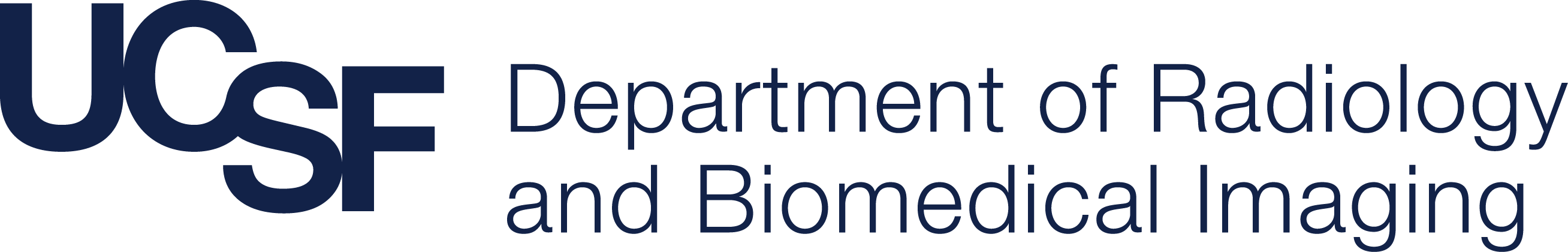 Guidance for Diagnostic Imaging During the COVID-19 PandemicApproved: 4/23/20Last Revision: 4/27/20 – updated tables 1-3 to include non-COVID-19 isolation status in guidance, revised ED PPE Guidance (page 5, #2), added Appendix with isolation status linksBackground: This document represents an update to prior guidance published 4/14/20. Key changes include:Incorporation of changes in UCSF Health’s testing algorithm for COVID-19: Within the last week, UCSF Health has significantly expanded COVID-19 RT-PCR testing of asymptomatic patients, including ambulatory pre-operative/pre-procedural patients and all new inpatient admission. Incorporation of changes in how patients’ charts will indicate patient’s testing status: The charts of asymptomatic patients for whom a COVID-19 RT-PCR test is ordered will no longer be flagged with a “COVID-19 (Pending)” marker. This flag will continue to be placed on the charts of symptomatic patients with pending RT-PCR tests (patients under investigation). The “COVID-19 (Confirmed)” flag will continue to be placed on the charts of patients with positive RT-PCR tests and will only be removed manually if a patient has two negative tests at least 24 hours apart or automatically when 30 days have elapsed since the flag was placed.  Incorporation of changes in isolation precautions for asymptomatic inpatients undergoing testing: Asymptomatic inpatients with COVID-19 RT-PCR tests pending will now be placed under droplet precautions. Guidance is now divided by patient locationGuidance: Radiology worklists include columns indicating the presence or absence of COVID-19 flags on patients’ charts and patients’ isolation status. Radiology personnel should use this information and the patient location to determine appropriate actions and personal protective equipment use, summarized in Tables 1-3.The expansion of COVID-19 RT-PCR testing in asymptomatic patients is an extension of numerous steps that have been taken to minimize occupational interactions with patients with COVID-19. Given the community prevalence of this disease and UCSF Health’s role in caring for these patients, interactions with patients with COVID-19 will not be eliminated completely. The guidance provided in this document is intended to maximize the safety of these interactions. All faculty, staff, and trainees are encouraged and even expected to STOP for safety. If a healthcare worker is concerned that a situation is potentially unsafe, in most cases it is appropriate to refrain from entering this situation immediately. The healthcare worker should immediately escalate the situation to ensure the safest possible environment for healthcare workers and patients alike. Escalation should begin with the healthcare worker’s supervisor. Table 1: Diagnostic Imaging in ED PatientsTable 2: Diagnostic Imaging in InpatientsTable 3: Diagnostic Imaging in OutpatientsAdditional Notes:Eye Protection in mixed inpatient/outpatient settings:Radiology personnel in locations where both inpatients and outpatients receive care should consider routine extended use or re-use of eye protection and follow UCSF guidelines on this topic. Imaging of Emergency Department patients: Based on prior potential exposure events and at the direction of the Patient Safety Committee, we have instituted minimum droplet + contact PPE for radiology personnel when imaging ANY ED patient.Because aerosol-generating procedures (e.g. nebulizer treatments) are not always well-delineated in the ED, we recommend all radiology personnel don N95 masks and eye protection (or PAPR when appropriate) when present in the ED, following UCSF guidelines for extended use and re-use. For post-intubation x-rays, N95 masks (+ eye protection and gown and gloves) are considered safe and sufficient protection per UCSF Health policy. However in situations where all ED providers involved in a patient’s care are have donned PAPRs, x-ray technologists may choose to don a PAPR. One PAPR is continuously available to x-ray technologists in the ED. The first technologist to use the PAPR per shift should take the remainder of post-intubation x-rays during that shift and should follow UCSF guidelines on safe re-use of PAPR face shields.Asymptomatic Patients with tests pending: outpatients versus inpatientsNote that asymptomatic inpatients with tests pending will be under droplet precautions (radiology personnel use eye protection + surgical mask), whereas asymptomatic outpatients with tests pending will be under standard precautions + surgical mask. In the outpatient setting it is critical to ensure that the patient wears a mask. If these conditions are met, then the outpatient risk = inpatient risk level by CDC standards despite different PPE standards. Routine use of surgical masks by inpatients may not be as consistent, necessitating the addition of eye protection in the inpatient setting. Imaging patients with confirmed or suspected COVID-19 at UCSF Health sitesTo minimize exposure risk for our patient-facing staff, imaging studies should only be performed on COVID-19 patients and patients under investigation (PUIs) when the results of the study are reasonably expected to alter a patient’s management during the acute phase of illness. Exceptions to this guidance include chest x-rays on inpatients and chest x-rays or CT scans in ED patients. The expected workflow is as follows:Clinical team places order for radiology diagnostic imaging study in APEX on COVID-19 confirmed or suspected patientRadiology technologist receives order and brings it to the appropriate radiology service attending or trainee MD for reviewRadiologists should take one of three actions:Approve the study as the indication meets the criteria set forth above, ORInitiate discussion with the referring team to discuss the clinical scenario and jointly determine if the imaging study and indication meet the criteria set forth above, OREscalate the decision-making to an appropriate radiology attending MDAPPENDIX A: Isolation Status LinksCONTACT ISOLATION: https://infectioncontrol.ucsfmedicalcenter.org/sites/g/files/tkssra4681/f/Contact_Isolation.pdfDROPLET ISOLATION: https://infectioncontrol.ucsfmedicalcenter.org/sites/g/files/tkssra4681/f/Droplet_Isolation.pdfAIRBORNE ISOLATION: https://infectioncontrol.ucsfmedicalcenter.org/sites/g/files/tkssra4681/f/Airborne_Isolation.pdfENTERIC CONTACT ISOLATION: https://infectioncontrol.ucsfmedicalcenter.org/sites/g/files/tkssra4681/f/Enteric_Contact_Isolation.pdfCOVID-19 FlagIsolation StatusInterpretationActionPPECOVID-19 (Confirmed)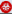 Respiratory Illness Evaluation without Negative Pressure OR Novel Respiratory IsolationCOVID-19 Infected PatientConsult radiologist for appropriateness of examination;* Proceed if approvedIn ED:  airborne + contactIn Department:follow isolation statusCOVID-19 (Pending)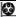 Respiratory Illness Evaluation without Negative Pressure OR Novel Respiratory IsolationPatient Under Investigation (PUI)Consult radiologist for appropriateness of examination;*Proceed if approvedIn ED:  airborne + contactIn Department:follow isolation statusNoneNone +/- non COVID-19 related isolationNAConfirm with bedside RN that patient should not be under isolation; Proceed with imaging studyIn ED: airborne + contactIn Department: droplet + contact + any other non COVID-19 related isolation status*Chest x-ray and CT imaging do not require radiologist approval in ED patients*Chest x-ray and CT imaging do not require radiologist approval in ED patients*Chest x-ray and CT imaging do not require radiologist approval in ED patients*Chest x-ray and CT imaging do not require radiologist approval in ED patients*Chest x-ray and CT imaging do not require radiologist approval in ED patientsCOVID-19 FlagIsolation StatusInterpretationActionPPECOVID-19 (Confirmed)Respiratory Illness Evaluation without Negative Pressure OR Novel Respiratory IsolationCOVID-19 Infected PatientConsult radiologist for appropriateness of examination;*Proceed if approvedEITHER airborne + contact OR droplet + contact depending on isolation statusCOVID-19 (Pending)Respiratory Illness Evaluation without Negative Pressure OR Novel Respiratory IsolationPatient Under Investigation (PUI)Consult radiologist for appropriateness of examination;*Proceed if approvedEITHER airborne + contact OR droplet + contact depending on isolation statusNoneDroplet Precautions +/- non COVID-19 related isolation statusAsymptomatic Patient with COVID-19 test pending Proceed with imaging studyDroplet +/- non COVID-19 related isolation statusNoneNone+/- non COVID-19 related isolation statusCOVID-19 test negative** Proceed with imaging studyStandard precautions + surgical mask+/- non COVID-19 related isolation status*Chest x-ray does not require approval in inpatients*Chest x-ray does not require approval in inpatients*Chest x-ray does not require approval in inpatients*Chest x-ray does not require approval in inpatients*Chest x-ray does not require approval in inpatients**Some inpatients whose admission predates 4/23/20 will have been asymptomatic and never tested**Some inpatients whose admission predates 4/23/20 will have been asymptomatic and never tested**Some inpatients whose admission predates 4/23/20 will have been asymptomatic and never tested**Some inpatients whose admission predates 4/23/20 will have been asymptomatic and never tested**Some inpatients whose admission predates 4/23/20 will have been asymptomatic and never testedCOVID-19 FlagIsolation Status*InterpretationActionPPECOVID-19 (Confirmed)N/ACOVID-19 Infected PatientConsult radiologist for appropriateness of examination; Escalate to supervisors to plan safest site and process to image patient**droplet + contactCOVID-19 (Pending)N/APatient Under InvestigationConsult radiologist for appropriateness of examination; Escalate to supervisors to plan safest site and process to image patient**droplet + contactNoneN/AAsymptomatic patient with or without test pendingProceed with imaging studyEnsure patient wears maskstandard precautions + surgical mask*Isolation status is not functional for outpatient encounters*Isolation status is not functional for outpatient encounters*Isolation status is not functional for outpatient encounters*Isolation status is not functional for outpatient encounters*Isolation status is not functional for outpatient encounters**Standard operating procedure to manage this scenario will be developed**Standard operating procedure to manage this scenario will be developed**Standard operating procedure to manage this scenario will be developed**Standard operating procedure to manage this scenario will be developed**Standard operating procedure to manage this scenario will be developed